Afroz Email Id: afroz.382701@2freemail.com Career Objective: To work in a professional environment where I can make the best use of my knowledge and skills in Sales Man. I am pride of myself providing the best serviceto the customer and making them visit again and again with their experience they have had.Areas of Expertise:Till workTeamWorkCareer History:Designation: Sales Man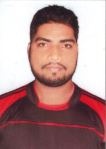 I.T PROFECIENCY:> Microsoft Word, MS Excel, MS Power Point Program. Trainings:1. Three Months Computer Basic TrainingInterpersonal Skill:Ability to build relationship rapidly and setup trust.Confident and Determined.Ability to deal with different situations.Personal Details:D.O.B: 1991/06/05 Nationality: Indian Religion: Muslim Gender: Male Marital Status: Married.Language: Arabic, English & Hindi/ Urdu/ Marathi S.NIntervalOrganisationRelated FieldsLocation12010-2012Cool ItAc, Refrigerator ,Cooler,Deep Fridger,DealershipMaharastra Kolahpur,India22014-2016D MartSelling ProductsPanve,New-Mumbai,Maharatsra,lndia